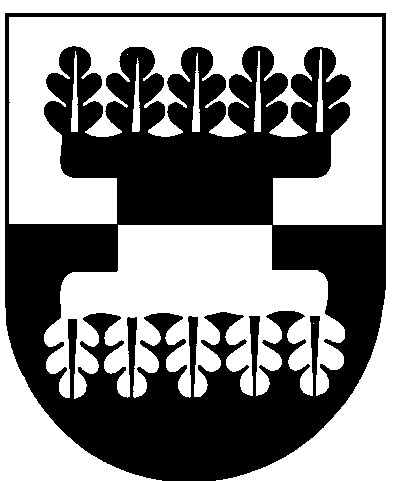 ŠILALĖS RAJONO SAVIVALDYBĖS ADMINISTRACIJOSDIREKTORIUSĮSAKYMASDĖL  ŠILALĖS RAJONO SAVIVALDYBĖS SOCIALINIŲ DIRBTUVIŲ IR GRUPINIŲ GYVENIMO NAMŲ ASMENIMS, TURINTIEMS PROTO IR (ARBA) PSICHIKOS NEGALIĄ, PROJEKTO  PARTNERIŲ SĄRAŠO SUDARYMO 2020 m. kovo 13 d. Nr. DĮV-229Šilalė               Vadovaudamasis Lietuvos Respublikos vietos savivaldos įstatymo 29 straipsnio 8 dalies 2 punktu ir Šilalės rajono savivaldybės socialinių dirbtuvių ir grupinio gyvenimo namų asmenims, turintiems proto ir (arba) psichikos negalią, projekto įgyvendinimo partnerių atrankos tvarkos aprašo, patvirtinto Šilalės rajono savivaldybės administracijos direktoriaus 2020 m. vasario 17 d. įsakymu Nr. DĮV-148 ,,Dėl Šilalės rajono savivaldybės socialinių dirbtuvių ir grupinio gyvenimo namų asmenims, turintiems proto ir (arba) psichikos negalią projekto įgyvendinimo partnerių atrankos tvarkos aprašo patvirtinimo“, 30 ir 31 punktais, atsižvelgdamas į Šilalės rajono savivaldybės          socialinių dirbtuvių ir grupinių gyvenimo namų asmenims, turintiems proto ir (arba) psichikos negalią, projekto partnerių sąrašo sudarymo komisijos 2020 m. kovo 10 d. posėdžio protokolą Nr. 2:               1. S u d a r a u  Asmenims, turintiems proto ir (arba) psichikos negalią, projekto įgyvendinimo partnerių  sąrašą:1.1. Dėl grupinių gyvenimo namų paslaugų teikimo:1. Šilalės rajono socialinių paslaugų namai.               1.2. Dėl Socialinių dirbtuvių  įkūrimo ir veiklos įgyvendinimo:               1.2.1. Asociacija „Žadeikių sūkurys“.               2. P a v e d u  paskelbti šį įsakymą Šilalės rajono savivaldybės interneto svetainėje www.silale.lt.               Šis įsakymas gali būti skundžiamas Lietuvos Respublikos administracinių bylų teisenos įstatymo nustatyta tvarka Lietuvos administracinių ginčų komisijos Klaipėdos apygardos skyriui (H. Manto g. 37, 92236 Klaipėda) arba Regionų apygardos administracinio teismo Klaipėdos rūmams (Galinio Pylimo g. 9, 91230 Klaipėda) per vieną mėnesį nuo šio įsakymo paskelbimo dienos.Administracijos direktorius                                                                         Valdemaras Jasevičius